                                                                                                              ПРОЕКТ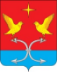 АДМИНИСТРАЦИЯ ПАРАМОНОВСКОГО СЕЛЬСКОГО ПОСЕЛЕНИЯКОРСАКОВСКОГО РАЙОНА ОРЛОВСКОЙ ОБЛАСТИПОСТАНОВЛЕНИЕ_______ 2023года                                                                                               № д. ПарамоновоО признании утратившим силу постановлении администрацииПарамоновского сельского поселения Корсаковского  района Орловской области от 31 июля 2023 года №16  «Об утверждении Положения о порядке реализации функций по выявлению, оценке объектов накопленного вреда окружающей среде, организации работ по ликвидации накопленного вреда окружающей среде на территории Парамоновского сельского поселения Корсаковского района Орловской области»	В целях поддержания в актуальном состоянии нормативной правовой базы сельского поселения администрация Парамоновского сельского поселения   п о с т а н о в л я е т:	1. Признать утратившим силу:	- постановление администрации Парамоновского сельского поселения Корсаковского района Орловской области от 31 июля 2023 года  № 16 «Об утверждении Положения о порядке реализации функций по выявлению, оценке объектов накопленного вреда окружающей среде,  организации работ по ликвидации накопленного вреда окружающей среде   на территории Парамоновского сельского поселения  Корсаковского района Орловской области».2. Настоящее постановление  обнародовать в установленном порядке  и разместить на официальном  сайте администрации Корсаковского района (www.корсаково57.рф). Глава Парамоновскогосельского поселения                                                                          Д. И. Ипатов